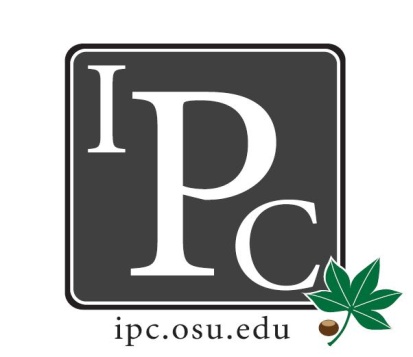 IPC Executive Committee, Justices, Senators President: 	David GorenzVice President: 	Kristin Zabrecky Secretary: 	Noor AbushagurChief of Staff: 	Michael Ringle Speakers: Varun Rawal on behalf of Buckeye Blanket BashAnnual one day event. COM makes fleece blankets for the community. Free food to volunteers, live music, & it’s a collaborative event for the community to promote cancer awareness. Asking for $500 funding for expenses for making blankets Peter Yu on behalf of Professional School Orchestra	Originally the Humanism in Medicine Orchestra but has now expanded to include students from all professional schools & is now the “Professional School Orchestra”Currently gets $1000 from Humanism in Medicine for running the program but is asking for$500 for food during performances $500 for drum set $300 for banner Peter Yu on behalf of Cancer Disparities RoundtableMarch 17: roundtable event with 3 experts, 50 students with lunch. Will have a discussion about cancer disparities. Only IPC students will be invited, similar to last semester’s Surgeon General David Satcher event President Update:		David Gorenz Buckeye Village is housing for grad/prof students with families. 1/5th of residents are being moved out for construction. The remaining 4/5th of students are concerned with noise problems, etc. CGS feels like grad/prof students are being forgotten because undergraduates are getting a lot more funding for housing. CGS is making an AD HOC committee & wants some IPC senators to serve on this committee as well. Goal is to have a plan ready to go for Board of Trustee meeting on Nov 2017. If you’re interested in serving on this committee, let David know. Senator Socials: we have a budget around $1000 for a senator-only social. What would you guys like to do? Email David with ideas. Options: Hocking Hills Dinner Laser Tag / something interactive Casino Night will be April 15 or 29. Will cost us $1000 extra to book the 15th but that would probably have better attendance than the 29th (which would be during finals week) Looking for create a video for HPS for free… know anyone who would be interested in doing this? Let David know. Vice President Update: 		Kristin Zabrecky  Budget Secretary Update: 		Noor AbushagurAttendance Chief of Staff Update: 		Michael Ringle  Contact Michael if you’ve had a change in schedule & need to go to new committee. Chief Justice Update: 		Mike Friebe Application opens in about 1mo! All info is available online – deadline March 10th Social/HPS Chair Update: 		Sarah GartnerHPS Presentation Feb 3 – IPC Laser Tag (already have 60 signed up – only 80 slots) Service Chair Update: 		Ashley Bulinski Volleyball Tournament in April – will be the 7th or 14th  Outreach Chair Update: 		Mary McKeever Donut Days: Feb 6-10Will send survey out for options on what we want for Senator swag this upcoming year. New Business?Vote on Resolutions 	Buckeye Blanket Bash: motion passes for $500 Professional School Orchestra: $500 to Drumset$200 for food $300 for banner IPC Cancer Disparities Roundtable: decided to move the vote to next meeting to hear back from provost for funding & wait to hear for a new date that would work better for IPC students. Adjourn: 6:40pm  